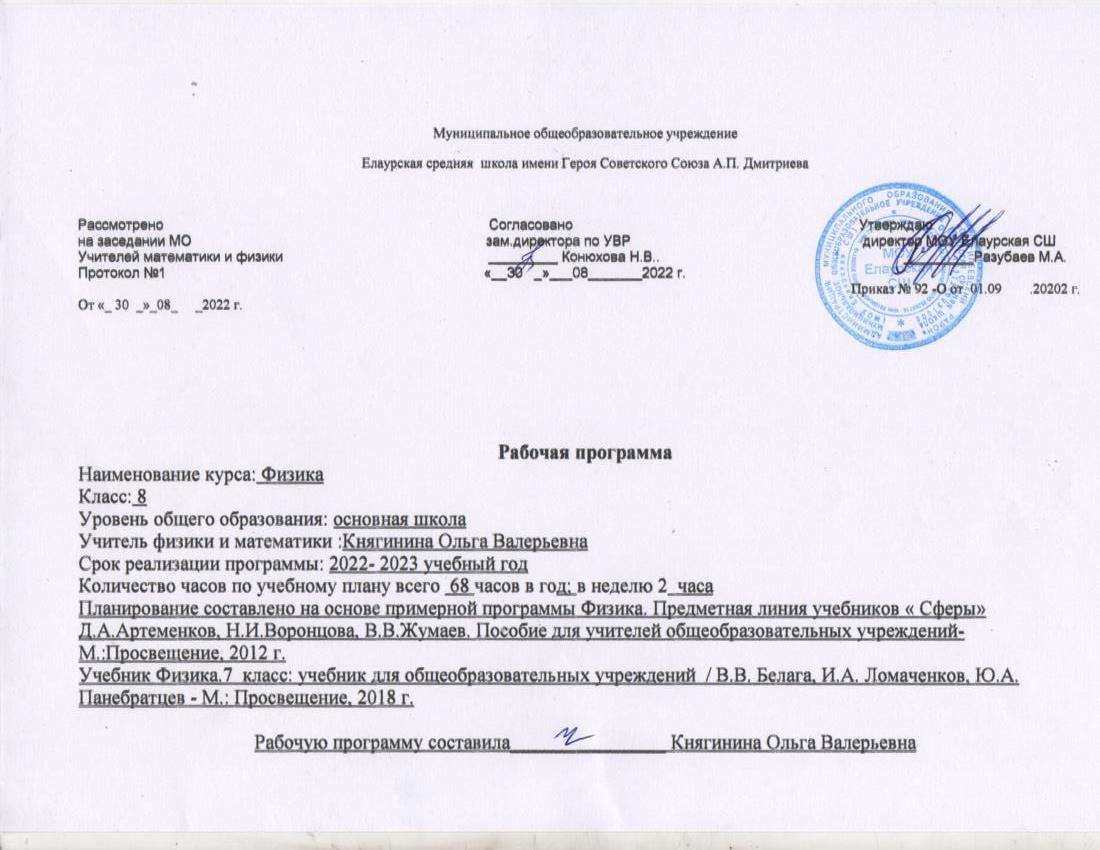 Предметными  результатами обучения  физике  в  основной школе  являются:- формирование  целостной  научной  картины  мира,  представлений о закономерной связи и познаваемости явлений природы, обобъективности  научного  знания,  о  системообразующей  роли  физики  для  развития  других  естественных  наук,  техники  и  технологий;  научного  мировоззрения  как  результата  изучения  основ строения  материи  и  фундаментальных  законов  физики;-формирование  первоначальных  представлений  о  физической сущности  явлений  природы  (механических,  тепловых,  электромагнитных  и  квантовых),  видах  материи  (вещество  и  поле),  движении  как  способе  существования  материи;  усвоение  основных идей  механики,  атомно-молекулярного  учения  о  строении  вещества,  элементов  электродинамики  и  квантовой  физики;  овладение  понятийным  аппаратом  и  символическим  языком  физики; -понимание  возрастающей  роли  естественных  наук  и  научных  исследований  в  современном  мире,  постоянного  процессаэволюции  научного  знания  и  международного  научного  сотрудничества;-приобретение  опыта  применения  научных  методов  познания, наблюдения  физических  явлений,  проведения  опытов,  простых экспериментальных  исследований,  прямых  и  косвенных  измерений  с  использованием  аналоговых  и  цифровых  измерительных приборов;  понимание  неизбежности  погрешностей  любых  измерений;- овладение  научным  подходом  к  решению  различных  задач, умениями  формулировать  гипотезы,  конструировать,  проводить эксперименты,  оценивать  полученные  результаты,  умением  сопоставлять  экспериментальные  и  теоретические  знания  с  объективными  реалиями  жизни;- формирование  умений  безопасного  и  эффективного  использования  лабораторного  оборудования,  проведения  точных  измерений  и  адекватной  оценки  полученных  результатов,  представления  научно  обоснованных  аргументов  своих  действий, основанных  на  межпредметном  анализе  учебных  задач; - понимание  физических  основ  и  принципов  действия  (работы) машин  и  механизмов,  средств  передвижения  и  связи,  бытовых  приборов,  промышленных  технологических  процессов,  влияния их  на  окружающую  среду;  осознание  возможных  причин  техногенных  и  экологических  катастроф;- осознание  необходимости  в  применении  достижений  физики и  технологий  для  рационального  природопользования; - овладение  основами  безопасного  использования  естественных и  искусственных  электрических  и  магнитных  полей,  электромагнитных  и  звуковых  волн,  естественных  и  искусственных  ионизирующих  излучений  во  избежание  их  вредного  воздействия на  окружающую  среду  и  организм  человека;- развитие  умения  планировать  в  повседневной  жизни  свои действия  с  применением  полученных  знаний  законов  механики, электродинамики,  термодинамики  и  тепловых  явлений  с  целью сбережения  здоровья;- воспитание  ответственного  и  бережного  отношения  к  окружающей  среде,  формирование  представлений  об  экологических  последствиях  выбросов  вредных  веществ  в  окружающую среду.-для обучающихся с ограниченными возможностями здоровья: владение основными доступными методами научного познания, используемыми в физике: наблюдение, описание, измерение, эксперимент; умение обрабатывать результаты измерений, обнаруживать зависимость между физическими величинами, объяснять полученные результаты и делать вывода;-для обучающихся с ограниченными возможностями здоровья: владение доступными методами самостоятельного планирования и проведения физических экспериментов, описания и анализа полученной измерительной информации, определения достоверности полученного результата;-для слепых и слабовидящих обучающихся: владение правилами записи физических формул рельефно-точечной системы обозначений.СОДЕРЖАНИЕ  КУРСАТепловые  явленияТепловое  равновесие.  Температура.  Внутренняя  энергия.  Работа  и  теплопередача.  Виды  теплопередачи.  Количество  теплоты.  Испарение  и  конденсация.  Кипение.  Влажность  воздуха. Плавление  и  кристаллизация.  Закон  сохранения  энергии  в  тепловых  процессах .Преобразования  энергии  в  тепловых  машинах.  КПД  тепловой машины.  Экологические  проблемы  теплоэнергетики. Демонстрации:1. Принцип  действия  термометра.2. Теплопроводность  различных  материалов.3. Конвекция  в  жидкостях  и  газах.4. Теплопередача  путём  излучения.5. Явление  испарения.6. Постоянство  температуры  кипения  жидкости  при  постоянном  давлении.7. Понижение  температуры  кипения  жидкости  при  пониженном  давлении.8. Наблюдение  конденсации  паров  воды  на  стакане  со  льдом.Лабораторные  работы  и  опыты:1. Изучение  явления  теплообмена  при  смешивании  холодной  и горячей  воды.2. Наблюдение  изменений  внутренней  энергии  тела  в  результате  теплопередачи  и  работы  внешних  сил.3. Измерение  удельной  теплоёмкости  вещества.4. Измерение  удельной  теплоты  плавления  льда.5. Исследование  процесса  испарения.6. Исследование  тепловых  свойств  парафина.7. Измерение  влажности  воздуха.Возможные  объекты  экскурсий: холодильное  предприятие, исследовательская  лаборатория  или  цех  по  выращиванию  кристаллов,  инкубатор.Электрические  явленияЭлектризация  тел.  Электрический  заряд.  Два  вида  электрических  зарядов.  Закон  сохранения  электрического  заряда. Электрическое  поле.  Напряжение.  Конденсатор.  Энергия  электрического  поля. Постоянный  электрический  ток.  Сила  тока.  Электрическое  сопротивление. Электрическое напряжение. Проводники, диэлектрики и полупроводники. Закон Ома для участка электрической цепи. Работа  и  мощность  электрического  тока.  Закон Джоуля-Ленца.  Правила  безопасности  при  работе  с  источниками  электрического  тока.Демонстрации:1. Электризация  тел.2. Два  рода  электрических  зарядов.3. Устройство  и  действие  электроскопа.4. Закон  сохранения  электрических  зарядов. 5. Проводники  и  изоляторы.6. Электростатическая  индукция7. Устройство  конденсатора. 8. Энергия  электрического  поля  конденсатора.9. Источники  постоянного  тока.10. Измерение  силы  тока  амперметром.11. Измерение  напряжения  вольтметром. 12. Реостат  и  магазин  сопротивлений.13. Свойства  полупроводников.  Лабораторные  работы  и  опыты:1. Опыты по наблюдению электризации тел при соприкосновении.2. Проводники  и  диэлектрики  в  электрическом  поле.3. Сборка  и  испытание  электрической  цепи  постоянного  тока.4. Изготовление  и  испытание  гальванического  элемента.5. Измерение  силы  электрического  тока.6. Измерение  электрического  напряжения.7. Исследование  зависимости  силы  тока  в  проводнике  от  напряжения.8. Исследование  зависимости  электрического  сопротивления  про;водника  от  его  длины,  площади  поперечного  сечения  и  материала. 9. Измерение  электрического  сопротивления  проводника.10. Изучение  последовательного  соединения  проводников.11. Изучение  параллельного  соединения  проводников.12. Измерение  мощности  электрического  тока.13. Изучение  работы  полупроводникового  диода.Магнитные  явления Постоянные  магниты.  Взаимодействие  магнитов.  Магнитное поле  тока.  Действие  магнитного  поля  на  проводник  с  током. Электродвигатель  постоянного  тока. Электромагнитная индукция. Электрогенератор. Трансформатор.Демонстрации:1. Опыт  Эрстеда.2. Магнитное  поле  тока.3. Действие  магнитного  поля  на  проводник  с  током.4. Устройство  электродвигателя.5. Электромагнитная  индукция.6. Правило  Ленца.7. Устройство  генератора  постоянного  тока.8. Устройство  генератора  переменного  тока.9. Устройство  трансформатора.Лабораторные  работы  и  опыты:1. Исследование  явления  магнитного  взаимодействия  тел.2. Исследование  явления  намагничивания  вещества.3. Исследование  действия  электрического  тока  на  магнитную стрелку.4. Изучение  действия  магнитного  поля  на  проводник  с  током.5. Изучение  принципа  действия  электродвигателя.6. Изучение  явления  электромагнитной  индукции.7. Изучение  работы  электрогенератора  постоянного  тока.8. Получение  переменного  тока  вращением  катушки  в  магнитном  поле.Механические  явления КинематикаРавномерное  прямолинейное  движение.  Относительность механического  движения.  Графики  зависимости  пути  и  модуля скорости  от  времени  движения.  Ускорение — векторная величина. Равноускоренное прямолинейное  движение.  Графики  зависимости  пути  и  модуля  скорости равноускоренного  прямолинейного  движения  от  времени  движенияДемонстрации:1. Равномерное  прямолинейное  движение.2. Равноускоренное  прямолинейное  движение.Лабораторные  работы  и  опыты:Измерение  скорости  равномерного  движени Измерение ускорение прямолинейного равнопеременного движения»я.ДинамикаИнерция.  Инертность  тел.  Первый  закон  Ньютона.  Взаимодействие  тел.  Масса  — скалярная  величина.  Сила  — векторная  величина.  Второй  закон  Ньютона.  Третий закон  Ньютона.  Демонстрации:1. Явление  инерции.2. Сравнение  масс  тел  с  помощью  равноплечих  весов.3. Сравнение масс двух тел по их ускорениям при взаимодействии.4. Измерение  силы  по  деформации  пружины.5. Третий  закон  Ньютона.Календарно                                                                                                                     - тематический план ( Физика, 8 класс)Календарно – тематическое планирование№п/пНазвание раздела /темыКоличествочасовКоличествочасовтеорияЛаб.работы№п/пНазвание раздела /темыПопрограммеПо рабоч.программетеорияЛаб.работыРаздел 1. Внутренняя энергия ( 10 ч.)101092 1Тема 1.1. Тепловое равновесие. Температура1112Тема 1.2 Внутренняя энергия. Работа и теплопередача.2223Тема1.3 Виды теплопередач.2224Тема1.4 Количество теплоты5532Раздел 2. Изменения агрегатного состояния вещества (7 ч.).7775Тема 2.1. Агрегатные состояния вещества1116Тема 2.2. Плавление и кристаллизация2227Тема 2.3 Испарение и конденсация1118Тема 2.4  Кипение1119Тема 2.5 Влажность воздуха222Раздел 3.   Тепловые двигатели ( 3 ч.)33310Тема 3.1 Преобразование энергии в тепловых  машинах. КПД тепловой машины.11111Тема 3.2.Экологические проблемы теплоэнергетики222Раздел 4. Электрическое поле55512Тема 4.1. Электризация тел. Электрический заряд. Два вида электрических зарядов.22213Тема 4.2. Закон сохранения электрического заряда11114Тема 4.3. Электрическое поле222Раздел 5. Электрический ток ( 10 ч.)10107315Тема 5.1  Постоянный электрический ток22216Тема 5.2  Сила тока221117Тема 5.3 Электрическое напряжение221118Тема 5.4 Электрическое сопротивление. Закон Ома для участка электрической цепи                                        221119Тема 5.5 Электрический ток222Раздел 6. Расчет характеристики электрических цепей997220 Тема 6.1 Электрическое сопротивление332121Тема 6.2 Последовательное и параллельное соединение проводников22222Тема 6.3 Работа и мощность электрического тока. Закон Джоуля- Ленца4431Раздел 7.  Магнитное поле (6 ч.)664223 Тема 7.1 Магнитное поле тока221124Тема 7.2  Постоянные магниты. Взаимодействие магнитов11125Тема 7.3 Действие магнитного поля на проводник с током3321Раздел 8. Основы кинематики ( 9 ч.)997226Тема 8.1 Равномерное прямолинейное движение11127Тема 8.2  Графики зависимости пути и модуля скорости от времени движения22228Тема 8.3 Равномерное прямолинейное движение11129Тема 8.4 Неравномерное движение11130.Тема 8.5 Ускорение – векторная величина. Равноускоренное движение.4431Раздел 9.  Основы динамики (7 ч.)55731Тема 9.1 Первый закон Ньютона11132Тема 9.2  Второй закон Ньютона11133Тема 9.3 Третий закон Ньютона33534Заключение111Итого 686811Дата проведения урока№ урока№ урока№ урокаТема урокаДеятельность учащихся УУДПланируемые результатыПланируемые результатыПланируемые результатыФормы контроляОсновные средства обученияПараграф (или страница учебника)Дата проведения урокаС начала года По темеПо темеТема урокаДеятельность учащихся УУДличностныеметапредметныепредметныеФормы контроляОсновные средства обученияПараграф (или страница учебника)Внутренняя энергия  (10 ч.)Внутренняя энергия  (10 ч.)Внутренняя энергия  (10 ч.)Внутренняя энергия  (10 ч.)Внутренняя энергия  (10 ч.)Внутренняя энергия  (10 ч.)Внутренняя энергия  (10 ч.)Внутренняя энергия  (10 ч.)Внутренняя энергия  (10 ч.)Внутренняя энергия  (10 ч.)Внутренняя энергия  (10 ч.)Внутренняя энергия  (10 ч.)111Температура и тепловое движение.Наблюдать и описывать физические явления с позиции МКТФормирование познавательных интересов и мотивов, направленных на изучение  физикиФормирование умений использовать речевые средства для аргументации своей позиции, точки зрения.Знание и соблюдение правил работы в кабинете физики, техники безопасности.Опрос.Учебник, наглядные пособия,   222Внутренняя энергия. Способы изменения внутренней энергииНаблюдать изменение внутренней энергии тела при теплопередачи и работе внешних сил.Формирование познавательных интересов и мотивов, направленных на изучение  физики.Формирование умений использовать речевые средства для аргументации своей позиции, точки зрения.Знать определение внутренней энергии и способы изменения внутренней энергииОпрос, тест.Учебник, наглядные пособия,   333ТеплопроводностьСравнивать теплопроводность различных веществ. Формирование познавательных интересов и мотивов, направленных на изучение  физики.Формирование умений использовать речевые средства для аргументации своей позиции, точки зрения.Знать что такое теплопроводностьОпрос, тест.Учебник, наглядные пособия,   444Конвекция. Излучение.Наблюдать конвекционные потоки в жидкостях и газах.Формирование познавательных интересов и мотивов, направленных на изучение  физики.Формирование умений использовать речевые средства для аргументации своей позиции, точки зренияЗнать что такое излучение и конвекция Учебник, наглядные пособия. Тетрадь- практикум555Количество теплотыОписать качественно явление, связанные с изменением внутренней энергии исследуемой  системы.Формирование познавательных интересов и мотивов, направленных на изучение  физики.Формирование умений использовать речевые средства для аргументации своей позиции, точки зренияЗнать  как определяется количество теплоты и  каких величин зависитУчебник, наглядные пособия. Тетрадь- практикум666  Удельная теплоемкость. Количество теплоты.                                                                                                                                                            Вычислять количество теплоты и удельную теплоемкость вещества при теплопередачеФормирование познавательных интересов и мотивов, направленных на изучение  физики.Формирование умений использовать речевые средства для аргументации своей позиции, точки зренияЗнать  определение удельной теплоемкости и решать задачи на определение количества  теплотыОпрос, тестУчебник, наглядные пособия777Лабораторная работа№1 «Экспериментальная проверка уравнения теплового баланса»Исследование явления теплообмена при смешивании холодной и горячей водыФормирование познавательных интересов и мотивов, направленных на изучение  физики.Формирование умений использовать речевые средства для аргументации своей позиции, точки зренияУметь вычислять количество теплоты и удельную теплоемкость веществаОпрос, тестУчебник, наглядные пособия888Решение задач по теме « Внутренняя энергия»Вычислять количество теплоты и удельную теплоемкость веществаФормирование познавательных интересов и мотивов, направленных на изучение  физики.Формирование умений использовать речевые средства для аргументации своей позиции, точки зренияУметь вычислять количество теплоты и удельную теплоемкость веществаОпрос, тестУчебник, наглядные пособия999Лабораторная работа №2 «Измерение удельной теплоемкости вещества»Измерять удельную теплоемкость веществаФормирование познавательных интересов и мотивов, направленных на изучение  физики.Формирование умений использовать речевые средства для аргументации своей позиции, точки зренияУметь измерять удельную теплоемкость веществаОпрос, тестУчебник, наглядные пособия101010Контрольная работа №1 по теме «Внутренняя энергия»Вычислять количество теплоты и удельную теплоемкость веществаФормирование познавательных интересов и мотивов, направленных на изучение  физики.Формирование умений использовать речевые средства для аргументации своей позиции, точки зренияУметь вычислять количество теплоты и удельную теплоемкость веществаОпрос, тестУчебник, наглядные пособияРаздел 2.Изменения агрегатного состояния вещества (7 ч.)Раздел 2.Изменения агрегатного состояния вещества (7 ч.)Раздел 2.Изменения агрегатного состояния вещества (7 ч.)Раздел 2.Изменения агрегатного состояния вещества (7 ч.)Раздел 2.Изменения агрегатного состояния вещества (7 ч.)Раздел 2.Изменения агрегатного состояния вещества (7 ч.)Раздел 2.Изменения агрегатного состояния вещества (7 ч.)Раздел 2.Изменения агрегатного состояния вещества (7 ч.)Раздел 2.Изменения агрегатного состояния вещества (7 ч.)Раздел 2.Изменения агрегатного состояния вещества (7 ч.)Раздел 2.Изменения агрегатного состояния вещества (7 ч.)Раздел 2.Изменения агрегатного состояния вещества (7 ч.)11111Агрегатное состояние вещества. Наблюдать и описывать физические явления, связанные с переходом вещества из одного агрегатного состояния в другое, используя представления о строении веществаФормирование познавательных интересов и мотивов, направленных на изучение  физикиФормирование умений работы с учебником, рабочей тетрадью и дидактическими материалами, готовить сообщения и рефераты.Знать из чего состоит веществоОпрос, тест.Учебник, наглядные пособия,   12122Плавление и отвердевание  кристаллических телНаблюдать и описывать физические явления плавления и отвердевания, используя представления о строении веществаФормирование познавательных интересов и мотивов, направленных на изучение  физикиФормирование умений работы с учебником, рабочей тетрадью и дидактическими материалами, готовить сообщения и рефераты.Уметь наблюдать и описывать физические явления плавления и отвердевания, используя представления о строении веществаОпрос, тест.Учебник, наглядные пособия,   13133Удельная теплота плавления. Плавление аморфных тел.Измерять удельную теплоту плавления льда. Исследовать тепловые свойства парафинаФормирование познавательных интересов и мотивов, направленных на изучение  физикиФормирование умений работы с учебником, рабочей тетрадью и дидактическими материалами, готовить сообщения и рефераты.Знать  как измерять удельную теплоту плавления льда и исследовать тепловые свойства парафинаОпрос, тест.Учебник, наглядные пособия,   14144Испарение и конденсация. Насыщенный пар.Наблюдать изменения внутренней  энергии воды в результате испаренияФормирование познавательных интересов и мотивов, направленных на изучение  физикиФормирование умений работы с учебником, рабочей тетрадью и дидактическими материалами, готовить сообщения и рефераты.. Наблюдать изменения внутренней  энергии воды в результате испаренияОпрос, тест.Учебник, наглядные пособия,   15155Кипение. Удельная теплота парообразованияВычислять количества теплоты в процессе теплопередачи  при испарении и конденсации. Вычислять удельную теплоту парообразования веществаФормирование познавательных интересов и мотивов, направленных на изучение  физикиФормирование умений работы с учебником, рабочей тетрадью и дидактическими материалами, готовить сообщения и рефераты.Уметь вычислять количества теплоты в процессе теплопередачи  при испарении и конденсации, удельную теплоту парообразования веществаОпрос, тест.Учебник, наглядные пособия,   16166Влажность воздухаИзмерять влажность воздуха по точке росыФормирование познавательных интересов и мотивов, направленных на изучение  физикиФормирование умений работы с учебником, рабочей тетрадью и дидактическими материалами, Уметь  измерять влажность воздуха по точке росыОпрос, тест.Учебник, наглядные пособия,   17177Контрольная работа №2 по теме «Изменения агрегатного состояния вещества»Выполнения вариантов контрольной работы                                                                         Раздел 3.Тепловые двигатели (3 ч.)                                                                         Раздел 3.Тепловые двигатели (3 ч.)                                                                         Раздел 3.Тепловые двигатели (3 ч.)                                                                         Раздел 3.Тепловые двигатели (3 ч.)                                                                         Раздел 3.Тепловые двигатели (3 ч.)                                                                         Раздел 3.Тепловые двигатели (3 ч.)                                                                         Раздел 3.Тепловые двигатели (3 ч.)                                                                         Раздел 3.Тепловые двигатели (3 ч.)                                                                         Раздел 3.Тепловые двигатели (3 ч.)                                                                         Раздел 3.Тепловые двигатели (3 ч.)                                                                         Раздел 3.Тепловые двигатели (3 ч.)                                                                         Раздел 3.Тепловые двигатели (3 ч.)18181Энергия топлива. Принципы работы тепловых двигателей.Изучать устройство и принцип действия тепловых машинФормирование познавательных интересов и мотивов, направленных на изучение  физикиФормирование умений пользоваться биологическими словарями и справочниками, разрабатывать план-конспект темы.Знать устройство и принцип действия тепловых машин.Опрос, тест.Учебник, наглядные пособия,   19192ДВС. Паровая турбина. Реактивный двигатель. Холодные машины. Тепловые машины и экология.Обсуждать экологические проблемы, возникающие из-за применения двигателей внутреннего сгорания, тепловых и гидроэлектростанций.Формирование познавательных интересов и мотивов, направленных на изучение  физикиФормирование умений пользоваться биологическими словарями и справочниками, разрабатывать план-конспект темы.Уметь обсуждать экологические проблемы, возникающие из-за применения двигателей внутреннего сгорания, тепловых и гидроэлектростанций.Опрос, тест.Учебник, наглядные пособия,   20203Обобщающий урок по теме»Тепловые двигатели»Формирование познавательных интересов и мотивов, направленных на изучение  физикиФормирование умений пользоваться биологическими словарями и справочниками,                    разрабатыват           ь план-конспект темы..Опрос, тест.Учебник, наглядные пособия,                                                                                      Раздел №4.  Электрическое поле (5 ч.)                                                                                                                                                                                                                                                                                                              Раздел №4.  Электрическое поле (5 ч.)                                                                                                                                                                                                                                                                                                              Раздел №4.  Электрическое поле (5 ч.)                                                                                                                                                                                                                                                                                                              Раздел №4.  Электрическое поле (5 ч.)                                                                                                                                                                                                                                                                                                              Раздел №4.  Электрическое поле (5 ч.)                                                                                                                                                                                                                                                                                                              Раздел №4.  Электрическое поле (5 ч.)                                                                                                                                                                                                                                                                                                              Раздел №4.  Электрическое поле (5 ч.)                                                                                                                                                                                                                                                                                                              Раздел №4.  Электрическое поле (5 ч.)                                                                                                                                                                                                                                                                                                              Раздел №4.  Электрическое поле (5 ч.)                                                                                                                                                                                                                                                                                                              Раздел №4.  Электрическое поле (5 ч.)                                                                                                                                                                                                                                                                                                              Раздел №4.  Электрическое поле (5 ч.)                                                                                                                                                                                                                                                                                                              Раздел №4.  Электрическое поле (5 ч.)                                                                                                                                                                                                                           21211Электризации тел. Электрических заряд.Наблюдать явления электризации тел при соприкосновении. Наблюдать взаимодействие одноименно и разноименно заряженных тел.Формирование познавательных интересов и мотивов, направленных на изучение  физикиФормирование умений работы с учебником, рабочей тетрадью и дидактическими материалами, готовить сообщения и рефераты.Наблюдать явления электризации тел при соприкосновении. Наблюдать взаимодействие одноименно и разноименно заряженных телОпрос, тест.Учебник, наглядные пособия,   22222Электроскоп. Проводники и диэлектрики. Делимость электрического заряда .Электрон.Наблюдать переход электрического заряда от одного тела к другомуФормирование познавательных интересов и мотивов, направленных на изучение  физикиФормирование умений работы с учебником, рабочей тетрадью и дидактическими материалами, готовить сообщения и рефераты.Наблюдать переход электрического заряда от одного тела к другомуОпрос, тест.Учебник, наглядные пособия,   23233Строение атомов. Ионы. Природа электризации тел. Закон сохранения заряда.Объяснять явления электризации тел и взаимодействия электрических зарядов.Формирование познавательных интересов и мотивов, направленных на изучение  физикиФормирование умений работы с учебником, рабочей тетрадью и дидактическими материалами, готовить сообщения и рефераты.Уметь объяснять явления электризации тел и взаимодействия электрических зарядов.Опрос, тест.Учебник, наглядные пособия,   24.24.4Электрическое поле. Электрические явления в природе и технике.Исследовать действия электрического поля на тела из проводников и диэлектриковФормирование познавательных интересов и мотивов, направленных на изучение  физикиФормирование умений работы с учебником, рабочей тетрадью и дидактическими материалами, готовить сообщения и рефераты.Уметь исследовать действия электрического поля на тела из проводников и диэлектриковОпрос, тест.Учебник, наглядные пособия,   25255Обобщающий урок по теме «Электрическое поле»Формирование познавательных интересов и мотивов, направленных на изучение  физикиФормирование умений работы с учебником, рабочей тетрадью и дидактическими материалами, готовить сообщения и рефераты.Опрос, тест.Учебник, наглядные пособия,                                                                    Раздел 5. Электрический ток ( 10 ч.)                                                                 Раздел 5. Электрический ток ( 10 ч.)                                                                 Раздел 5. Электрический ток ( 10 ч.)                                                                 Раздел 5. Электрический ток ( 10 ч.)                                                                 Раздел 5. Электрический ток ( 10 ч.)                                                                 Раздел 5. Электрический ток ( 10 ч.)                                                                 Раздел 5. Электрический ток ( 10 ч.)                                                                 Раздел 5. Электрический ток ( 10 ч.)                                                                 Раздел 5. Электрический ток ( 10 ч.)                                                                 Раздел 5. Электрический ток ( 10 ч.)                                                                 Раздел 5. Электрический ток ( 10 ч.)                                                                 Раздел 5. Электрический ток ( 10 ч.)26261Электрический ток. Источники электрического тока. Гальванические элементы. Аккумуляторы.Изготовлять  и испытывать гальванический элементФормирование познавательных интересов и мотивов, направленных на изучение  физикиФормирование умений работы с учебником, рабочей тетрадью и дидактическими материалами, готовить сообщения и рефераты.Уметь изготовлять  и испытывать гальванический элементОпрос, тест.Учебник, наглядные пособия  Стр.38-3927272Электрический ток в различных средах. Примеры действия электрического тока.Наблюдать и описывать физические явления, связанные с прохождением тока по проводникуФормирование познавательных интересов и мотивов, направленных на изучение  физикиФормирование умений работы с учебником, рабочей тетрадью и дидактическими материалами, готовить сообщения и рефераты.Наблюдать и описывать физические явления, связанные с прохождением тока по проводникуОпрос, тест.Учебник, наглядные пособия  28283Электрическая цепь. Направление электрического тока. Сила тока.Собрать и испытать электрическую цепьФормирование познавательных интересов и мотивов, направленных на изучение  физикиФормирование умений работы с учебником, рабочей тетрадью и дидактическими материалами, готовить сообщения и рефераты.Уметь собрать и испытать электрическую цепьОпрос, тест.Учебник, наглядные пособия  29294Лабораторная работа №3 «Сборка электрической цепи и измерение силы тока в различных ее участках»Измерять силу тока в электрической цепиФормирование познавательных интересов и мотивов, направленных на изучение  физикиФормирование умений работы с учебником, рабочей тетрадью и дидактическими материалами, готовить сообщения и рефераты.Уметь измерять силу тока в электрической цепиОпрос, тест.Учебник, наглядные пособия  30305Электрическое напряжение.Получить представление о физических величинах и их единицах, используемых для описания электрического тока. Научиться наблюдать  и описывать физические явления, связанные с прохождением тока по проводникуФормирование познавательных интересов и мотивов, направленных на изучение  физикиФормирование умений работы с учебником, рабочей тетрадью и дидактическими материалами, готовить сообщения и рефераты. Уметь получить представление о физических величинах и их единицах, используемых для описания электрического тока. Опрос, тест.Учебник, наглядные пособия  31316Лабораторная работа №4 «Измерение напряжения на различных участках  электрической цепи»Измерять напряжение на участке цепи.Формирование познавательных интересов и мотивов, направленных на изучение  физикиФормирование умений работы с учебником, рабочей тетрадью и дидактическими материалами, готовить сообщения и рефераты..Опрос, тест.Учебник, наглядные пособия  32327Электрическое сопротивление Закон Ома.Исследовать зависимость силы тока в проводнике от напряжения  на его концахФормирование познавательных интересов и мотивов, направленных на изучение  физикиФормирование умений работы с учебником, рабочей тетрадью и дидактическими материалами, готовить сообщения и рефераты.Знать закон ОмаОпрос, тест.Учебник, наглядные пособия  33338Лабораторная работа №5 «Измерение сопротивления при помощи амперметра и вольтметра»Измерять электрическое сопротивлениеФормирование познавательных интересов и мотивов, направленных на изучение  физикиФормирование умений работы с учебником, рабочей тетрадью и дидактическими материалами, готовить сообщения и рефераты.Опрос, тест.Учебник, наглядные пособия  34349Решение задач по теме «Электрический ток»Решать задачи по теме «Электрический ток»Формирование познавательных интересов и мотивов, направленных на изучение  физикиФормирование умений работы с учебником, рабочей тетрадью и дидактическими материалами, готовить сообщения и рефераты.Уметь решать задачи по данной темеОпрос, тест.Учебник, наглядные пособия  353510Контрольная работа № 3по теме «Электрический ток»Решать задачи по теме « Электрический ток»Формирование познавательных интересов и мотивов, направленных на изучение  физикиФормирование умений работы с учебником, рабочей тетрадью и дидактическими материалами, готовить сообщения и рефераты.Опрос, тест.Учебник, наглядные пособия  Раздел №6. Расчет характеристик электрических цепей ( 9ч.)Раздел №6. Расчет характеристик электрических цепей ( 9ч.)Раздел №6. Расчет характеристик электрических цепей ( 9ч.)Раздел №6. Расчет характеристик электрических цепей ( 9ч.)Раздел №6. Расчет характеристик электрических цепей ( 9ч.)Раздел №6. Расчет характеристик электрических цепей ( 9ч.)Раздел №6. Расчет характеристик электрических цепей ( 9ч.)Раздел №6. Расчет характеристик электрических цепей ( 9ч.)Раздел №6. Расчет характеристик электрических цепей ( 9ч.)Раздел №6. Расчет характеристик электрических цепей ( 9ч.)Раздел №6. Расчет характеристик электрических цепей ( 9ч.)Раздел №6. Расчет характеристик электрических цепей ( 9ч.)36361Расчет сопротивления проводникаИзучать зависимость сопротивления однородного проводника от его длины и площади поперечного сеченияФормирование познавательных интересов и мотивов, направленных на изучение  физикиФормирование умений пользоваться физическими словарями и справочниками, разрабатывать план-конспект темы.Уметь решать задачи по этой темеОпрос, тест.Учебник, наглядные пособия  37372Лабораторная работа №6 по теме «Регулирование силы тока реостатом»Включать в цепь реостат и с его помощью регулировать силу тока в цепиФормирование познавательных интересов и мотивов, направленных на изучение  физикиФормирование умений пользоваться физическими словарями и справочниками, разрабатывать план-конспект темы.Опрос, тест.Учебник, наглядные пособия  38383Последовательное и параллельное соединение проводниковНаблюдать и описывать физические явления, связанные с включением потребителей в цепь при различных способах включения.Получить представление о зависимости силы тока и напряжения на участке цепи от способа соединения составляющих его проводников.Формирование познавательных интересов и мотивов, направленных на изучение  физикиФормирование умений пользоваться физическими словарями и справочниками, разрабатывать план-конспект темы.Наблюдать и описывать физические явления, связанные с включением потребителей в цепь при различных способах включения.Опрос, тест.Учебник, наглядные пособия  39394Сопротивление при последовательном и параллельном соединении проводниковПолучить представление о зависимости сопротивления участка цепи от способа соединения составляющих его проводниковФормирование познавательных интересов и мотивов, направленных на изучение  физикиФормирование умений пользоваться физическими словарями и справочниками, разрабатывать план-конспект темы.Опрос, тест.Учебник, наглядные пособия  40405Работа электрического тока .Закон Джоуля-Ленца.Описать явления нагревания проводников электрическим токомФормирование познавательных интересов и мотивов, направленных на изучение  физикиФормирование умений пользоваться физическими словарями и справочниками, разрабатывать план-конспект темы.Знать закон Джоуля-ЛенцаОпрос, тест.Учебник, наглядные пособия  41416Мощность электрического тока. Электрические нагревательные приборы.Выполнять правила безопасности при работе с источниками  электрического тока. Выявлять особенности изменения мощности в зависимости от способа подключенияФормирование познавательных интересов и мотивов, направленных на изучение  физикиФормирование умений пользоваться физическими словарями и справочниками, разрабатывать план-конспект темы.Знать определение мощности тока.Опрос, тест.Учебник, наглядные пособия  42427Лабораторная работа  № 7 « Измерение работы и мощности электрического тока»Измерять работу и мощность электрического токаФормирование познавательных интересов и мотивов, направленных на изучение  физикиФормирование умений пользоваться физическими словарями и справочниками, разрабатывать план-конспект темы.Опрос, тест.Учебник, наглядные пособия  43438Решение задач по теме «Расчет характеристик электрических цепей»Вычислять основные характеристики электрических цепей.Формирование познавательных интересов и мотивов, направленных на изучение  физикиФормирование умений пользоваться физическими словарями и справочниками, разрабатывать план-конспект темы.Опрос, тест.Учебник, наглядные пособия  44449Контрольная работа № 4«Расчет характеристик электрических цепей»Формирование познавательных интересов и мотивов, направленных на изучение  физикиФормирование умений пользоваться физическими словарями и справочниками, разрабатывать план-конспект темы.Опрос, тест.Учебник, наглядные пособия   Раздел № 7. Магнитное поле ( 6 ч.) Раздел № 7. Магнитное поле ( 6 ч.) Раздел № 7. Магнитное поле ( 6 ч.) Раздел № 7. Магнитное поле ( 6 ч.) Раздел № 7. Магнитное поле ( 6 ч.) Раздел № 7. Магнитное поле ( 6 ч.) Раздел № 7. Магнитное поле ( 6 ч.) Раздел № 7. Магнитное поле ( 6 ч.) Раздел № 7. Магнитное поле ( 6 ч.) Раздел № 7. Магнитное поле ( 6 ч.) Раздел № 7. Магнитное поле ( 6 ч.) Раздел № 7. Магнитное поле ( 6 ч.)45451Магнитное поле прямолинейного тока. Магнитное поле катушки с током.Обнаружить действие магнитного поля на проводник с током. Исследовать действие электрического тока в прямом проводнике на магнитную стрелку.Формирование познавательных интересов и мотивов, направленных на изучение  физикиФормирование умений работы с учебником, рабочей тетрадью и дидактическими материалами, готовить сообщения и рефераты.Опрос, тест.Учебник, наглядные пособия  46462Лаб.работа  № 8. «Сборка электромагнита и испытание его действия»Собрать и испытатьэлекторомагнит Формирование познавательных интересов и мотивов, направленных на изучение  физикиФормирование умений пользоваться физическими словарями и справочниками.Опрос, тест.Учебник, наглядные пособия  Стр.52-5647473Постоянные магниты. Магнитное поле Земли.Изучать явления намагничивания вещества и магнитного взаимодействия тел.Обнаруживать магнитное взаимодействие токов. Изучать принцип  действия электродвигателяФормирование познавательных интересов и мотивов, направленных на изучение  физикиФормирование умений работы с учебником, рабочей тетрадью и дидактическими материалами, готовить сообщения и рефераты.Опрос, тест.Учебник, наглядные пособия  48484Действие магнитного поля на проводник с током. Электродвигатели. Сила Ампера. Вращение рамки с током в магнитном поле. Электрические двигателиИзучать явления намагничивания вещества и магнитного взаимодействия тел.Обнаруживать магнитное взаимодействие токов. Изучать принцип  действия электродвигателяФормирование познавательных интересов и мотивов, направленных на физикиФормирование умений работы с учебником, рабочей тетрадью и дидактическими материалами, готовить сообщения и рефераты.Опрос, тест.Учебник, наглядные пособия  49495Лабораторная работа № 9 «Изучение принципа работы электродвигателя»Изучать работу электродвигателя постоянного токаФормирование познавательных интересов и мотивов, направленных на изучение  физикиФормирование умений работы с учебником, рабочей тетрадью и дидактическими материалами, готовить сообщения и рефераты.Опрос, тест.Учебник, наглядные пособия  50506Решение задач  по теме «Магнитное поле.»Решать  задачи  по теме «Магнитное поле»Формирование познавательных интересов и мотивов, направленных на изучение  физикиФормирование умений работы с учебником, рабочей тетрадью и дидактическими материалами, готовить сообщения и рефераты.Опрос, тест.Учебник, наглядные пособия   Раздел № 8. Основы кинематики (9 ч.) Раздел № 8. Основы кинематики (9 ч.) Раздел № 8. Основы кинематики (9 ч.) Раздел № 8. Основы кинематики (9 ч.) Раздел № 8. Основы кинематики (9 ч.) Раздел № 8. Основы кинематики (9 ч.) Раздел № 8. Основы кинематики (9 ч.) Раздел № 8. Основы кинематики (9 ч.) Раздел № 8. Основы кинематики (9 ч.) Раздел № 8. Основы кинематики (9 ч.) Раздел № 8. Основы кинематики (9 ч.) Раздел № 8. Основы кинематики (9 ч.)51511Система отсчета. ПеремещениеНаблюдать и описывать физические явления, связанные с механическим движением. Получить представление о физических терминах и величинах используемых для описания механического движения.Получить и развить представления о физических величинах, используемых для описания механического движения. Научиться описывать феномен механического движения тела как аналитически. Так и графически.Изучать равномерное прямолинейное движениеПолучить и развить представления о различных видах механического движения и способах его описания.Формирование познавательных интересов и мотивов, направленных на изучение  физикиФормирование умений работы с учебником, рабочей тетрадью и дидактическими материалами, готовить сообщения и рефераты.Знать определение перемещенияОпрос, тест.Учебник, наглядные пособия  52522Перемещение и описание движения. Графическое представление прямолинейного равномерного движения Наблюдать и описывать физические явления, связанные с механическим движением. Получить представление о физических терминах и величинах используемых для описания механического движения.Получить и развить представления о физических величинах, используемых для описания механического движения. Научиться описывать феномен механического движения тела как аналитически. Так и графически.Изучать равномерное прямолинейное движениеПолучить и развить представления о различных видах механического движения и способах его описания.Формирование познавательных интересов и мотивов, направленных на изучение  физикиФормирование умений работы с учебником, рабочей тетрадью и дидактическими материалами, готовить сообщения и рефераты.Опрос, тест.Учебник, наглядные пособия  53533Лабораторная работа № 10 «Изучение равномерного прямолинейного движения»Наблюдать и описывать физические явления, связанные с механическим движением. Получить представление о физических терминах и величинах используемых для описания механического движения.Получить и развить представления о физических величинах, используемых для описания механического движения. Научиться описывать феномен механического движения тела как аналитически. Так и графически.Изучать равномерное прямолинейное движениеПолучить и развить представления о различных видах механического движения и способах его описания.Формирование познавательных интересов и мотивов, направленных на изучение  физикиФормирование умений работы с учебником, рабочей тетрадью и дидактическими материалами, готовить сообщения и рефераты.Опрос, тест.Учебник, наглядные пособия  Стр.80-8454544Скорость при неравномерном движенииНаблюдать и описывать физические явления, связанные с механическим движением. Получить представление о физических терминах и величинах используемых для описания механического движения.Получить и развить представления о физических величинах, используемых для описания механического движения. Научиться описывать феномен механического движения тела как аналитически. Так и графически.Изучать равномерное прямолинейное движениеПолучить и развить представления о различных видах механического движения и способах его описания.Формирование познавательных интересов и мотивов, направленных на изучение  .Формирование умений работы с учебником, рабочей тетрадью и дидактическими материалами, готовить сообщения и рефераты.Знать о скорости по плану изучения величинОпрос, тест.Учебник, наглядные пособия  55555Ускорение и скорость при равнопеременном движенииРассчитывать скорость при равнопеременном прямолинейном движении тела.Рассчитывать перемещение при равнопеременном прямолинейном движении тела.  Определять пройденный путь и ускорение движения тела по графику зависимости  скорости равноускоренного прямолинейного движения тела от времени Формирование познавательных интересов и мотивов, направленных на изучение  физикиФормирование умений работы с учебником, рабочей тетрадью и дидактическими материалами, готовить сообщения и рефераты.Опрос, тест.Учебник, наглядные пособия  56566Перемещение при равнопеременном движенииРассчитывать скорость при равнопеременном прямолинейном движении тела.Рассчитывать перемещение при равнопеременном прямолинейном движении тела.  Определять пройденный путь и ускорение движения тела по графику зависимости  скорости равноускоренного прямолинейного движения тела от времени Формирование познавательных интересов и мотивов, направленных на изучение  физикиФормирование умений работы с учебником, рабочей тетрадью и дидактическими материалами, готовить сообщения и рефераты.Опрос, тест.Учебник, наглядные пособия  57577Лабораторная работа №11 « Измерение ускорение прямолинейного равнопеременного движения»Измерять ускорение тела при движении по наклонной плоскостиФормирование познавательных интересов и мотивов, направленных на изучение  физики.Формирование умений использовать речевые средства для аргументации своей позиции, точки зрения.Опрос, тест.Учебник, наглядные пособия  58588Решение задач по теме « Основы кинематики»Решать задачи по теме «Основы кинематики»Формирование познавательных интересов и мотивов, направленных на изучение  физики.Формирование умений использовать речевые средства для аргументации своей позиции, точки зрения.Опрос, тест.Учебник, наглядные пособия  59599Контрольная работа № 5 по теме « Основы кинематики»Формирование познавательных интересов и мотивов, направленных на изучение  физики.Формирование умений использовать речевые средства для аргументации своей позиции, точки зрения.Опрос, тест.Учебник, наглядные пособия  Раздел № 9. Основы динамики (7 ч.)Раздел № 9. Основы динамики (7 ч.)Раздел № 9. Основы динамики (7 ч.)Раздел № 9. Основы динамики (7 ч.)Раздел № 9. Основы динамики (7 ч.)Раздел № 9. Основы динамики (7 ч.)Раздел № 9. Основы динамики (7 ч.)Раздел № 9. Основы динамики (7 ч.)Раздел № 9. Основы динамики (7 ч.)Раздел № 9. Основы динамики (7 ч.)Раздел № 9. Основы динамики (7 ч.)Раздел № 9. Основы динамики (7 ч.)60601Инерция и первый закон НьютонаНаблюдать явление инерцииФормирование познавательных интересов и мотивов, направленных на изучение  физикиФормирование умений работы с учебником, рабочей тетрадью и дидактическими материалами, готовить сообщения и рефераты.Знать: первый закон НьютонаОпрос, тест.Учебник, наглядные пособия  61612Второй закон НьютонаВычислять ускорение тела, силы, действующие на тело, или массу на основе второго закона НьютонаФормирование познавательных интересов и мотивов, направленных на изучение  физикиФормирование умений работы с учебником, рабочей тетрадью и дидактическими материалами, готовить сообщения и рефераты.Знать: Второй закон НьютонаОпрос, тест.Учебник, наглядные пособия  62623Третий закон НьютонаИзмерять силы взаимодействия двух телФормирование познавательных интересов и мотивов, направленных на изучение  физикиФормирование умений работы с учебником, рабочей тетрадью и дидактическими материалами, готовить сообщения и рефераты.Знать: третий закон НьютонаОпрос, тест.Учебник, наглядные пособия  63634Импульс силы. Импульс тела.Получить представление об импульсе силы и импульсе тела.Формирование познавательных интересов и мотивов, направленных на изучение  физикиФормирование умений работы с учебником, рабочей тетрадью и дидактическими материалами, готовить сообщения и рефераты.Знать: определения импульса тела и импульса силыОпрос, тест.Учебник, наглядные пособия  64645Закон сохранения импульса. Реактивное движение.Измерять скорость истечения струи газа из модели ракетыФормирование познавательных интересов и мотивов, направленных на изучение  физикиФормирование умений работы с учебником, рабочей тетрадью и дидактическими материалами, готовить сообщения и рефераты.Знать: «Золотое правило» механики; о полной и полезной работе; о коэффициенте полезного действияОпрос, тест.Учебник, наглядные пособия  65656Решение задач по теме «Основы динамики»Находить центр тяжести плоского тела экспериментальным путемФормирование познавательных интересов и мотивов, направленных на изучение  физикиФормирование умений работы с учебником, рабочей тетрадью и дидактическими материалами, готовить сообщения и рефераты.Знать: «Золотое правило» механики; о полной и полезной работе; о коэффициенте полезного действияОпрос, тест.Учебник, наглядные пособия  66667Обобщающий урок по теме «Основы динамики»Обсуждение проблем, предлагаемых в рубрике «Вопросы для обсуждения»Формирование познавательных интересов и мотивов, направленных на изучение  физикиФормирование умений работы с учебником, рабочей тетрадью и дидактическими материалами, готовить сообщения и рефераты.Знать: «Золотое правило» механики; о полной и полезной работе; о коэффициенте полезного действияОпрос, тест.Учебник, наглядные пособия  6767Итоговая проверочная работа по курсу «Физика. 8 класс»Выполнение вариантов контрольной работы.Формирование познавательных интересов и мотивов, направленных на изучение  физикиФормирование умений работы с учебником, рабочей тетрадью и дидактическими материалами, готовить сообщения и рефераты.Опрос, тест.Учебник, наглядные пособия  6868РезервФормирование познавательных интересов и мотивов, направленных на изучение  физикиФормирование умений работы с учебником, рабочей тетрадью и дидактическими материалами, готовить сообщения и рефераты.Опрос, тест.Учебник, наглядные пособия  